Verslag Werkgroep MuziekDatum:  13/09/2016Voor verslag: Annika BuysseDe vergadering begint om 10u en eindigt om 12u1.	Verslag vergadering	11.1.	Agenda	11.2.	Goedkeuring verslag 29/10/2015	11.3.	Tracks en Open Vlacc: CDR-tracks, Open Vlacc tracks en lokale tracks	21.4.	RDA en Open Vlacc	51.5.	Wijzigingen regelgeving	61.5.1.	Muziekgenres bij klassieke muziek: ook in moederrecord	61.5.2.	Muziekgenres instrumentspecificaties	61.5.3.	Muziekgenres: nieuw?	61.5.4.	Muziekwerken op basis van een literair werk	71.5.5.	Auteursfunctie ‘lyr’ muziektekst	71.5.6.	Dirigent = 100	71.5.7.	Lijst instrumenten	81.6.	Varia	81.7.	Invoerproblemen	82.	Datum volgende vergadering	93.	Taken	94.	Aanwezigheden	9Verslag vergaderingAgendaDoorgestuurd op: 9/05/2016 Door annulering van de werkgroep in mei is er nog een herinnering verstuurd op 12/09/20161.	Goedkeuring verslag 29/10/20152.	Tracks en Open Vlacc: CDR-tracks, Open-Vlacc tracks en lokale tracks3.	RDA en Open Vlacc4.	Wijzigingen regelgeving 5.	Varia6.	InvoerproblemenGoedkeuring verslag 29/10/2015Er zijn twee opmerkingen bij het verslag.Brussel stoort zich aan de ingekorte EAN-nummers in het veld voor de uitgeversnummers. BC Gent geeft aan dat deze nummers dikwijls doorstromen van CDR. De nummers mogen geschrapt worden, we voegen ze zelf nooit toe.BC Gent: punt 6. AquaBrowser ontwikkelingen SEO. Het schrappen van de vele niet-gebruikte CDR-beschrijvingen  komt in de vergadering van vandaag aan bod. Een archiefbestand is niet weerhouden wegens té complex en té duur.Het verslag is goedgekeurd.Tracks en Open Vlacc: CDR-tracks, Open Vlacc tracks en lokale tracks  BC Gent heeft een voorstel om in de toekomst beter om te gaan met de tracks van CDR en om de tracks die in Open Vlacc ingevoerd worden te beperken.  Enkele cijfers om een beeld te geven van de muziekdragers en tracks in Open Vlacc en Bibliotheekportalen:Er zitten momenteel een kleine 400.000 muziekdragers (CD’s en DVD’s) van CDR in Open Vlacc, met daaraan 5.300.000 tracks van CDR. Een kleine 20.000 muziekdragers, met 300.000 tracks zijn ingevoerd door de Vlacc-invoerders.Binnen Aleph zijn slechts 16% records van CDR door een Vlacc-invoerder bijgewerkt.In het aanwinstenjaar 2015 zijn er ca. 16.500 nieuwe dragers van CDR opgenomen in Open Vlacc. 34% daarvan kreeg een LOW-tag in Aleph, 37% heeft bezit in Bibliotheekportalen. Dat betekent dat 63% van de CD’s, ingevoerd in 2015, niet is gebruikt. Van de 5,6 miljoen CDR-tracks is er 48% niet in gebruik.Conclusie: Het grote aantal niet-gebruikte muziekdragers en tracks zorgen ervoor dat veel tijd verloren gaat naar onderhoud in Aleph, dat er lange import- en indexeertijden in AquaBrowser zijn en dat ZBB veel CD’s zonder bezit toont, wat veel gebruikers niet begrijpen.Voorstellen tot verbeterpunten muziekcatalografie:Verbeterpunten op korte termijn:Eind 2016: Schrappen van de niet-gebruikte CDR-beschrijvingen: CD’s + tracksCd’s en tracks ouder dan 10 jaar (gepubliceerd voor 2006), zonder bezit in Bibliotheekportalen zullen eind 2016 geschrapt worden. Hieraan gaat een traject van ‘matching’ vooraf door de PBS’en en de rechtstreeks aangesloten bibliotheken op Bibliotheekportalen. Lisbeth Vandoorne heeft in mei lijsten met records doorgegeven aan deze PBS’n en bibliotheken met de vraag om een ID (Vlaccnummer of EAN) te koppelen aan de lokale records zodat er een mogelijke matching met een Vlaccrecord ontstaat. Zodra deze bibliotheken aangeven dat ze klaar zijn met hun opkuisacties kunnen de muziekrecords zonder bezit geschrapt worden uit Open Vlacc. Streefdoel hiervoor is eind 2016.Antwerpen: naast het toevoegen van matching-id’s in Brocade, voegt Antwerpen ook beschrijvingen toe in Aleph. Oude muziekcd’s uitgegeven tussen 1984 tot 1990 die geen CDR-beschrijving hebben, worden nu in Aleph beschreven. Bij cd’s uitgegeven vóór 1990 kunnen geen eans toegekend worden aangezien ean-codes maar vanaf 1990 op de cd’s verschijnen.  In Antwerpen geeft Nini Vrancken de lijsten door aan Antwerpen. Leuven en Brussel vragen zich af wie de lijsten beheert. Leuven zou via PBS Vlaams-Brabant en Muntpunt via de VGC informatie moeten gekregen hebben. Lisbeth vraagt na bij de PBS’n.Oost-Vlaanderen geeft aan dat zij niet noodzakelijk de lijsten doorgeven, maar ook zelf opkuis kunnen doen.Voor vragen over opkuisactie: Lisbeth.vandoorne@cultuurconnect.be Brugge merkt op dat een dergelijke schrap-actie in Open Vlacc na verloop van tijd weer herhaald zal moeten worden. BC Gent bevestigt.Begin 2017: CDR-tracks koppelen in BP via een webservice (API)Vanaf 2017 worden geen tracks van CDR meer overgehaald in Aleph, maar worden de tracks in AquaBrowser getoond via een koppeling met de API van CDR. 

Daaraan zijn voor- en nadelen verbonden. De voordelen zijn de volgende:In AquaBrowser / voor de catalogusgebruikerBij alle tracks (ook bij klassiek) zal een ‘Play-knop’ staan.De tracks In bibliotheekportalen zullen volledig zijn. De informatie die getoond wordt zal de meest recente informatie van CDR zijn. Vandaag zijn de tracks in Open Vlacc niet altijd volledig en niet bijgewerkt met de updates van CDR. Mogelijkheden tot verrijking via de CDR-API: beluisteren via Spotify, YouTube, aanbod van recensies, …MuziekwebLuister: de mogelijkheid bestaat om binnen de muren van de bib de volledige Muziekwebcollectie als streamingdienst aan te bieden. Nu doet bib Bilzen dat al in samenwerking met CDR.Minder opslag- en indexeertijden binnen BibliotheekportalenVoor de invoerpartnersMinder cataloguswerk omdat tracks niet meer nagekeken moeten wordenMinder authority-beheer voor uniforme titels.Voor BC GentMinder catalogusonderhoud in Open VlaccBC Gent denkt aan de volgende nadelen of problemen:Bepaalde gegevens zullen we missen: Muziekgenres op werkniveau:Bij klassieke muziek worden de muziekgenres op trackniveau opgenomen. Recent is in de regelgeving toegevoegd dat een muziekgenre dat voor de volledige cd geldt, enkel in het moederrecord opgenomen wordt en niet herhaald wordt op trackniveau.
BC Gent vraagt aan de leden van de werkgroep om na te denken over de volgende zaken zodat tegen de volgende werkgroep een beslissing kan vallen:Laten we Libis alle muziekgenres van de tracks converteren naar het moederrecord? Vragen we om termen die bij meerdere tracks en/of ook in het moederrecord voorkomen, te ontdubbelen in het moederrecord? Hoe gaan we om met nieuwe beschrijvingen en het aantal genres dat we opnemen op moederrecordniveau?Moeten de genres voor het hele moederrecord gelden of passen we de regelgeving aan?Daarnaast zijn er twee vragen vanuit de leden van de werkgroep:Leuven vraagt wat er gebeurt met ‘foute’ genres van CDR. BC Gent geeft aan dat er geen genres op trackniveau overgenomen worden van CDR.Brugge vraagt wat met fouten in de kindrecords van CDR kan gebeuren? BC Gent geeft fouten door aan CDR, zodat zij ze kunnen aanpassen.Auteursfuncties op trackniveauBC Gent heeft geen belangrijk verlies van data op trackniveau gevonden met betrekking tot auteursfuncties. Brugge geeft aan dat er zeker voorbeelden te vinden zijn op vlak van klassieke muziek. Brugge zoekt tegen de volgende werkgroep naar een aantal significante voorbeelden. Uniforme titels Er zijn verschillen tussen de uniforme titels in Open Vlacc en bij CDR door het conversieprogramma. Een aantal afkortingen van CDR worden in conversie gewijzigd. 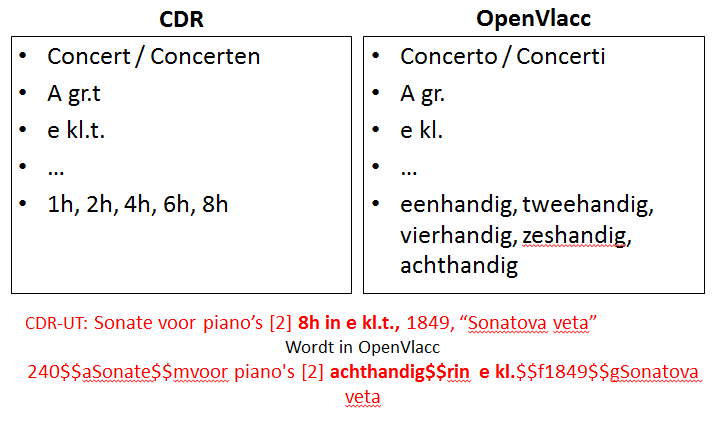 Hier zijn twee oplossingen mogelijk: We laten het zoeken in AquaBrowser mogelijk op beide termen. Vb. wie zoekt op ‘Concert’ zoekt ook op ‘Concerto’ en omgekeerd.We behouden de uniforme titels van CDR en passen onze titels aan.verwijzingen in Aleph
In Open Vlacc is het oeuvre van een componist op een consequente wijze ontsloten. Hierdoor kiest Open Vlacc soms voor een andere voorkeurterm dan CDR. BC Gent vraagt om erover na te denken hoe groot het probleem is met de verschillen in de uniforme titels waarbij CDR andere uniforme titels gebruikt?Brugge geeft aan dat ‘remix’ niet meer op trackniveau kan toegevoegd wordenBrugge geeft aan dat CDR geen codexen, handschriften toevoegt in de uniforme titel. BC Gent geeft aan dat we fouten aan CDR mogen doorgeven en dat ze ons daar meestal in volgen. BC Gent heeft de CDR regelgeving voor klassieke muziek  gekregen. Het document wordt via het forum aan de leden van de werkgroep gestuurd. Bedoeling is dat de leden van de werkgroep deze regelgeving doornemen en hun opmerkingen of vraag tot aanpassingen op de volgende werkgroep doorgeven. BC Gent zal de opmerkingen verzamelen en bespreken met CDR.FRBR-groepering De FRBR-groepering  van tracks/werken in AquaBrowser zal niet meer mogelijk zijn. Het FRBR-algoritme werkt immers op basis van Open Vlacc metadata. Een alternatieve oplossing is om de uniforme titels van (klassieke) werken doorklikbaar te maken zodat er gegroepeerd wordt
Afstemmen voorkeurvormen Namen CDR en Open Vlacc.Het synchroon houden van de namenlijsten van CDR en Open Vlacc blijft belangrijk, maar het aantal nieuwe ingangen wordt door het niet langer inladen van de tracks, sterk beperkt.BC Gent meldt dat het de bedoeling is om in de toekomst met ISNI te werken, een uniek nummer voor een auteursnaam. Dat nummer wordt in Open Vlacc  opgeslagen in het authority record. CDR gebruikt dezelfde ISNI-nummers in hun bibliografische beschrijvingen. In de toekomst zouden we ISNI gegevens kunnen uitwisselen in plaats van auteursgegevens. Na het schrappen van de miljoenen CDR-tracks in Open Vlacc, vragen we Libis  om Authorities te maken van de overgebleven auteursnamen zodat daarbij automatisch ID’s (VIAF, Wikipedia, ISNI) kunnen toegekend worden. Dat zal de data-uitwisseling in de toekomst vergemakkelijken.Begin 2017: G6 voert enkel nog tracks in van klassieke muziekNa de koppeling met de API van CDR zou het de bedoeling zijn dat G6-catalografen enkel werkbeschrijvingen maken van klassieke muziek geen trackbeschrijvingen meer maken als er maar één werk op de CD staatgeen trackbeschrijvingen meer maken in Vlacc voor niet-klassiek CD’s die CDR niet in bezit heeft, mogen naar CDR opgestuurd worden zodat zij ze invoeren, ontsluiten, digitaliseren en voor een coverafbeelding zorgen. Er loopt momenteel een pilootproject met de bibliotheken van Gent en Bilzen, waarbij Gent (met de post) en Bilzen (met een intern transport van MuziekwebLeen) CD’s aan CDR bezorgt, zodat zij ze kunnen invoeren. Bedoeling van de piloot is om te zien of het loont qua investering, tijd e.d.Verbeterpunten op lange termijn: In de toekomst, zodra het Eengemaakte Bibliotheeksysteem (EBS) er is, kan CDR als achtergrondbestand in EBS aangeboden worden (realtime), voor alle catalografen (ook lokaal). Het EBS plant om een eenvoudige catalografiemodule aan te bieden aan alle aangesloten bibliotheken. Lokale tracks zullen niet ingeladen worden in het EBS wegens te complexe catalografie, maar zullen gekoppeld worden op niveau van AquaBrowser. PBS OVL vraagt wat b.v. een bibliotheek met klassieke CD’s die niet in Vlacc beschreven zijn en die CDR niet aankoopt, kan doen? BC Gent stelt voor om die cd’s op te sturen naar CDR voor invoer in hun databank. Dan komt de moederbeschrijving in Open Vlacc en worden de tracks op bibliotheekportalenniveau gekoppeld.RDA en Open VlaccBC Gent geeft een korte toelichting bij de invoering van RDA als nieuwe catalogiseerstandaard. Het is een contentstandaard voor een digitale omgeving waarbij de resten van de steekkaartenregelgeving verdwijnen. De catalogus wordt “leesbaarder” (geen afkortingen meer) en eenvoudiger om in te zoeken (de FRBR-groepering). RDA  is geen nieuwe set van “regeltjes” maar een principe-gestuurd catalogiseren :Altijd catalogiseren in functie van de gebruiker“Take what you see” of representatieprincipe bij invoer“Accept what you get” of aanvaart de beschrijvingen van andere leveranciersRDA heeft een aantal core-elementen: verplichte velden die nodig zijn om een bron te identificeren.In Open Vlacc is er al een aanzet tot RDA:FRBR-groepering in AquaBrowser (b.v. de uniforme titels bij klassieke muziek zorgen voor de correcte groepering)Het gebruik van de relatiecodes ($4$e) bij auteursEen aanzet tot gebruikersgericht catalogiseren: wat belangrijk is voor de gebruiker, neem je op (b.v. geen verplichte regel van drie, bekroningen, …)RDA wijzigingen die  consequenties hebben op formaat of conversie passen we nog niet toe. B.v. de vervanging van het subveld voor het materiaaltype 245$h door drie nieuwe velden, gebeurt nog niet.Timing: In mei zijn drie regelgevingsdocumenten: Algemene catalogiseerprincipes, Opnamevoorwaarden auteurs en Monografieën – in overleg met de Werkgroep Catalografie  –aangepast.  Het doel is om alle regelgevingsteksten aan te passen. Op 22 september volgt een opleiding RDA voor 50 catalografen (niet-muziek). Tegen de volgende muziekwerkgroep in november wordt ook de muziekregelgeving aangepast. Wie zich nu al zeker voelt, mag RDA al toepassen (b.v. opnemen van volledige naam uitgever EMI Records).Wijzigingen regelgevingMuziekgenres bij klassieke muziek: ook in moederrecordIn het document ‘Muziekgenres definities’ was al opgenomen dat muziekgenres klassiek muziek in het moederrecord mogen opgenomen worden. Dit gegeven is nu ook toegevoegd in de muziekregelgeving:
paragraaf 4.2“Bij muziekdragers klassieke muziek wordt een muziekgenre opgenomen als de drager tot één duidelijk genre behoort. Als het muziekgenre in het moederrecord opgenomen is, wordt het niet herhaald in de kindrecords. (nieuw dec 2015)”.Muziekgenres instrumentspecificatiesIn de lijst  Muziekgenres met instrumentspecificatie, staan bij de kwintetten, twee genres:StrijkkwintettenPianokwintettenDe werkgroep weerhoudt het voorstel tot uitbreiding met Klarinetkwintetten, Blaaskwintetten ,… niet, omdat elke specificering voor interpretatie vatbaar is. Muziekgenres: nieuw?Gent:  er bestaat momenteel geen genre ‘Aria’s’, hoewel dat vaak voorkomt. Er blijken zowel concertaria’s als opera-aria’s te zijn. Wegens discussie op de werkgroep (liederen vs. aria’s) zal dit verder besproken worden via het forum, zodat er in november een beslissing kan genomen wordenBrugge vraagt of  een genre ‘Voetbalmuziek’ (bv. voor cd’s van de Rode Duivels, nationale hymnes, e.d.) kan toegevoegd worden. Hierover wordt beslist in november.Muziekwerken op basis van een literair werkDe functie-vermelding ‘ant’ (naar het werk van) kan opgenomen worden op het niveau van het moederrecord. Brugge vraagt of er geen afspraak moet zijn dat annotaties zoals “Gebaseerd op dat boek van die schrijver” consequent opgenomen worden. BC Gent meldt dat het gebruik van 500 als annotatie al in  de regelgeving staat, en dat het gebruik ‘optioneel’ is. Dit wil zeggen je neemt het op als het belangrijk is voor de gebruiker. Het gebruik van de functievermelding ‘ant’ in 700 was niet in de regelgeving opgenomen. Het voorbeeld in De Muziekregelgeving over ‘aanvullende informatie over de inspiratiebron van een klassiek muziekwerk’ wordt aangevuld met een 700-ingang:Paragraaf 1.9.8.Aanvullende informatie over de inspiratiebron van een klassiek muziekwerkDe inspiratiebron van een muziekwerk wordt optioneel opgenomen in annotatie:Brugge merkt op dat de weergave van de 100/110 en 700/710 auteurs in AquaBrowser niet goed werkt. Het lijkt erop dat niet de volgorde 100 vs. 700 gerespecteerd wordt, maar dat de functies alfabetisch gesorteerd worden. BC Gent meldt dit nog eens aan de collega’s van Bibliotheekportalen.Auteursfunctie ‘lyr’ muziektekstOok de auteursfunctie ‘lyr’ mag opgenomen worden indien nodig. Alle functiecodes $4  bij de auteursvelden (100/110/700/710) kunnen ook voor muziekbeschrijvingen gebruikt worden. De  catalograaf kiest de code die de functie het best omschrijft. Dirigent = 100Bij klassieke muziek met werk van meerdere componisten én een gemeenschappelijke titel, bepaalt de typografie de hoofdauteur. Als er typografisch geen belangrijkste auteur naar voor komt, was de regel dat de eerste gemeenschappelijke auteur de hoofdingang is. Deze regel wordt gewijzigd in :1.2.1.1 Bepalen van de hoofdauteurDe hoofdauteur van de muziekdrager (veld 100 of 110) is de ‘auteur’ (componist, dirigent, uitvoerder) die gemeenschappelijk of belangrijk is voor de hele muziekdrager. Wanneer de muziekdrager werk of werken van één componist bevat, dan is  de hoofdauteur de componist. Wanneer de muziekdrager werken bevat van meerdere componisten, dan is de keuze van de hoofdauteur afhankelijk van de gekozen titel in veld 245. (zie keuze van de hoofdtitel bij klassieke muziek).Wanneer er een gemeenschappelijke titel is dan komt de dirigent of uitvoerder in veld 100/110. We nemen als hoofdingang diegene die als belangrijkste wordt gepresenteerd door de typografie. Als er twijfel is, omdat ze als evenwaardig gepresenteerd worden, dan wordt de dirigent de hoofdingang. (nieuw september 2016)Lijst instrumenten“Pipa” (een Chinese peervormige luit met vier snaren)  wordt als nieuw instrument aan de lijst met instrumenten toegevoegd.VariaGelegenheidsmuziek: de volgende ‘nieuwe’ genres bestonden al, maar de verwijzingen zijn verbeterd:Het muziekgenre ‘Huwelijksmuziek’ kreeg de niet-voorkeurstermen ‘Trouwfeesten; mge’ en ‘Bruiloftsmuziek; mge’Het muziekgenre ‘Begrafenismuziek’ kreeg de niet-voorkeursterm ‘Begrafenissen; mge’Bekroningen: BC Gent vraagt of de leden van de werkgroep de CD-prijzen verder kunnen aanvullen. Wie welke prijs aanvult, wordt bijgehouden in een lijst.InvoerproblemenLeuven: Als een verzameling (v.b. alle cello suites van Bach) volledig ontsloten is op een CD dan wordt de uniforme titel van de verzameling  op moederniveau opgenomen. Op trackniveau worden de werken apart ontsloten. Deze afspraak wordt soms vergeten. Leuven vraagt of ‘volume’ toegevoegd moet worden, als het niet op de CD staat. CDR voegt dat meestal wel toe. BC Gent geeft aan dat het niet moet toegevoegd worden als het niet op de CD staat. De CD’s van Pink Floyd zijn in 2016 opnieuw uitgebracht onder een eigen label ‘Pink Floyd’. Ze hebben hetzelfde EAN als de uitgave van EMI van 2011. Leuven vraagt of hiervoor een nieuwe beschrijving aangemaakt moet worden? BC Gent geeft aan dat we hiervoor geen nieuw record aanmaken, maar dat we wel de uitgever en jaartal in 260 en 008 aanpassen en een annotatie toevoegen (‘In 2011  ook uitgegeven door EMI’).Gent:Forumdiscussie over wat een gemeenschappelijke titel van het werk van één componist is.
Vraag: kan de regel “Wanneer op de beschrijvingsbron geen duidelijke gemeenschappelijke hoofdtitel wordt vermeld, maar wel een of meer titels van afzonderlijke werken die de publicatie bevat, dan wordt de titel van het eerste werk opgenomen als hoofdtitel, in de vorm zoals die op de eerste beschrijvingsbron voorkomt.” toegepast worden op http://zoeken.bibliotheek.be/detail/Antonio-Maria-Bononcini/Messa-stabat-mater/Cd/?itemid=|library/marc/vlacc|8526309 Brugge heeft ‘Messa, Stabat mater” als een gemeenschappelijke titel beschouwd.
In het kader van RDA-regelgeving is dit een correcte keuze. De cd is met de hoofdtitel “Messa, Stabat mater “ veel duidelijker geïdentificeerd dan met de (onvolledige) hoofdtitel ‘Messa’. Gent wijst nog eens op enkele tekortkomingen in AquaBrowser:De auto-suggestie voor klassieke muziek werkt niet goed. De uniforme titels zijn niet meegenomen in de auto-suggesties, net zoals de juiste schrijfwijze van Russische namen (waarbij je vaak een andere suggestie krijgt omdat zo’n Russische naam voorkomt in een titel van een werk). BC Gent geeft het door aan de collega’s van Bibliotheekportalen.Datum volgende vergaderingDonderdag 17 november 2016 om 10u in Brussel.TakenAanwezigheden100 __|aAlexander von Zemlinsky|d1871-1942|4cmp240 _4|aDer Zwerg245 _4|aDer Zwerg500 __700__|aNaar The birthday of the infanta van Oscar Wilde|aWilde, Oscar
|4antWatWieWanneerNavraag bij PBS’en wie lijsten voor Brugge en Leuven beheertBC Gent / Lisbeth Vandoorne17/11/2016Nadenken over nieuwe regelgeving voor muziekgenres tracks>moederrecord + verschil in uniforme titel CDR / Open VlaccAllen17/11/2016Voorbeelden significant verlies auteursfuncties op trackniveauBrugge17/11/2016Doorsturen muziek-regelgeving CDRBC Gent14/9/2016Aanvullen CD-prijzenAllen17/11/2016Aanpassen regelgeving (lijst instrumenten, dirigent=100, e.d.)BC Gent14/09/2016Doorgeven opmerkingen AquaBrowser aan collega’s BPAllen17/11/2016Nieuwe muziekgenres: Arias’s en Voetbalmuziek ?Allen17/11/2016NaamOrganisatieAanw./
verontsch.Dani PelsBibliotheek AntwerpenVAnn  De RoeyBibliotheek AntwerpenALuc GilliaertBibliotheek  BruggeAMartine VanackerMuntpuntADavid DebaeckeBibliotheek GentANadine Van HammeBibliotheek GentVGünther ClossetPB LimburgACarine RadoesPB LimburgVRie MeeuwssenBibliotheek LeuvenARik VanherentalsBibliotheek LeuvenAEls PatoorPBS BrusselVKim VerheggePBS West-VlaanderenVHilde VandeputPBS LimburgVEline De NeefPBS Oost-VlaanderenAGuy CoolsPBS Vlaams-BrabantVNini VrankenPBS AntwerpenVRosa MatthysBC GentAAnnika BuysseBC GentALisbeth VandoorneCultuurconnectA